Приложение 4Выберите верный путь, по которому можно найти выход из лабиринта, чтобы узнать, как выглядел лётчик-истребитель Александр Покрышкин: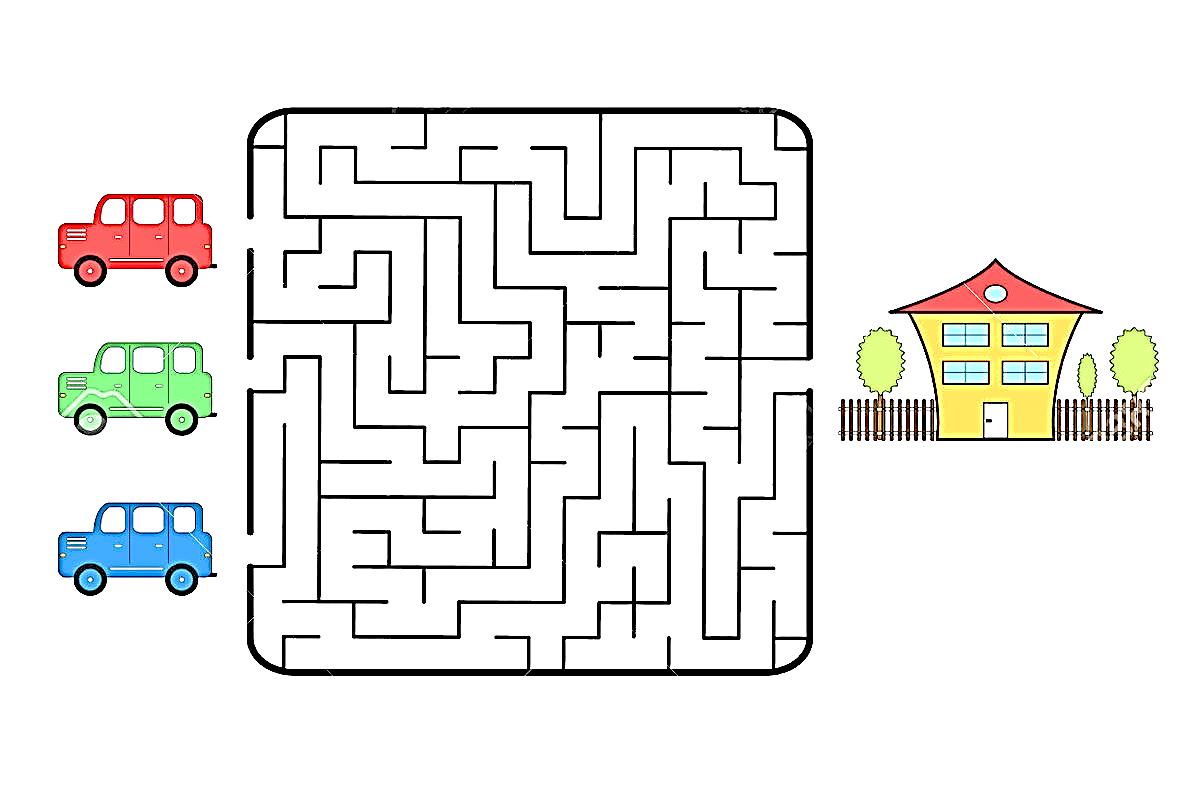 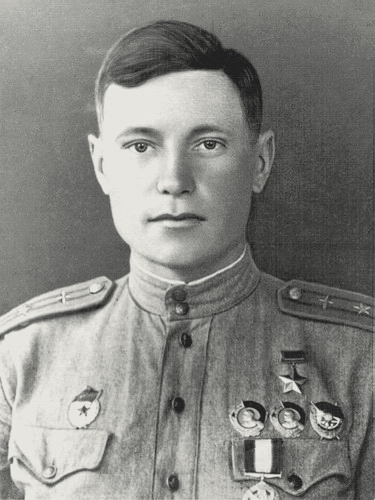 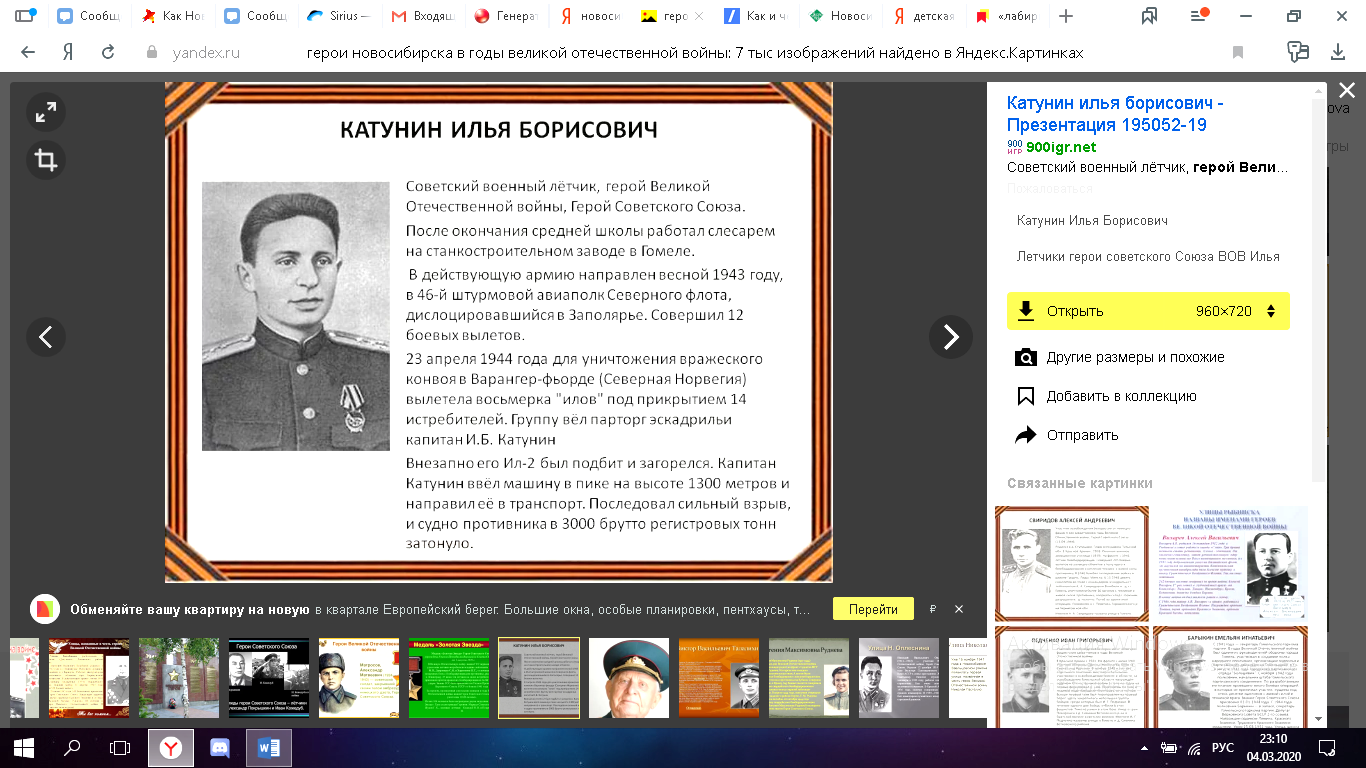 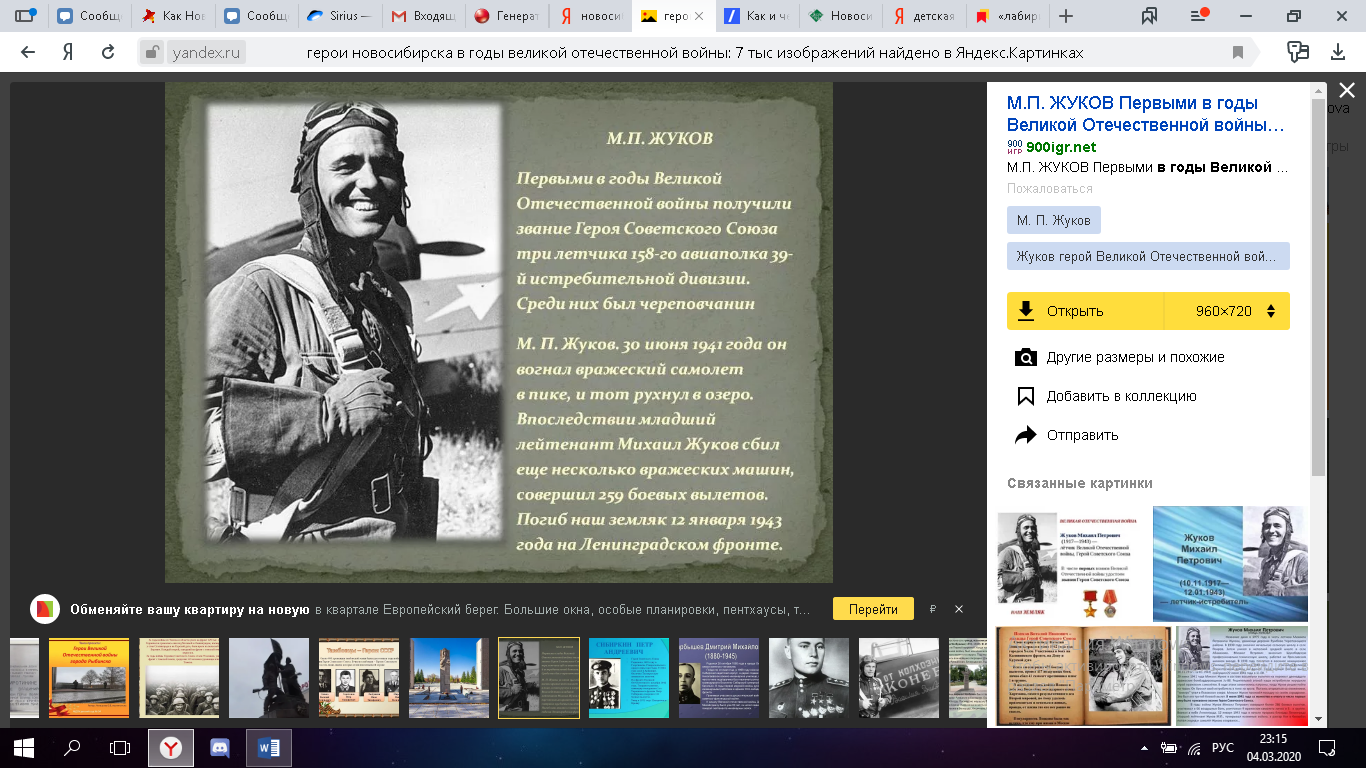 